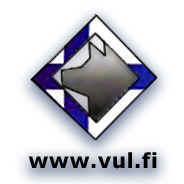     							SAATE 8.3.2012Suomen Valjakkourheilijoiden Liiton liittohallitus lähestyy jäsenjärjestöjä pyytäen kommentteja järjestölle laadittuun kurinpitosääntöön. Urheilun oikeusturvalautakunta huomautti liittoa syksyllä kurinpitosääntöjen puuttumisesta, ja sen seurauksena hallitus on talven aikana työstänyt kurinpitosääntöjen ensimmäisen luonnoksen, joka on tämän saatteen liitteenä.Pyydämme kommentit 20.3.2012 mennessä sähköpostiin hallitus@vul.fi.Hallitus järjestää yhdistyksille seurapalaverin 1.4.2012 klo 12:00 Hotelli Cumulus Jyväskylä. Kurinpitosääntöjen käsittelyä jatketaan tässä yhteispalaverissa. Kurinpitosääntöjen vahvistaminen päätetään VUL -liittokokouksessa 20.5. klo 12.30 Hotelli Savonia, Sammakkolammentie 2, Kuopio. Valtakirjojen tarkistus alkaa klo 12.Seurapalaverin ohjelma:klo 12:00 kahviklo 12:15 – 14:30 Suomen Valjakkourheilijoiden Liiton toiminnan suunnittelua vuodelle 2013 ja jäsenyhdistysten terveiset liiton hallitukselle.  ilmoittautuminen seurapalaveriin 20.3. mennessä.hallitus@vul.fiTerveisinSuomen valjakkourheilijoiden liiton hallitus